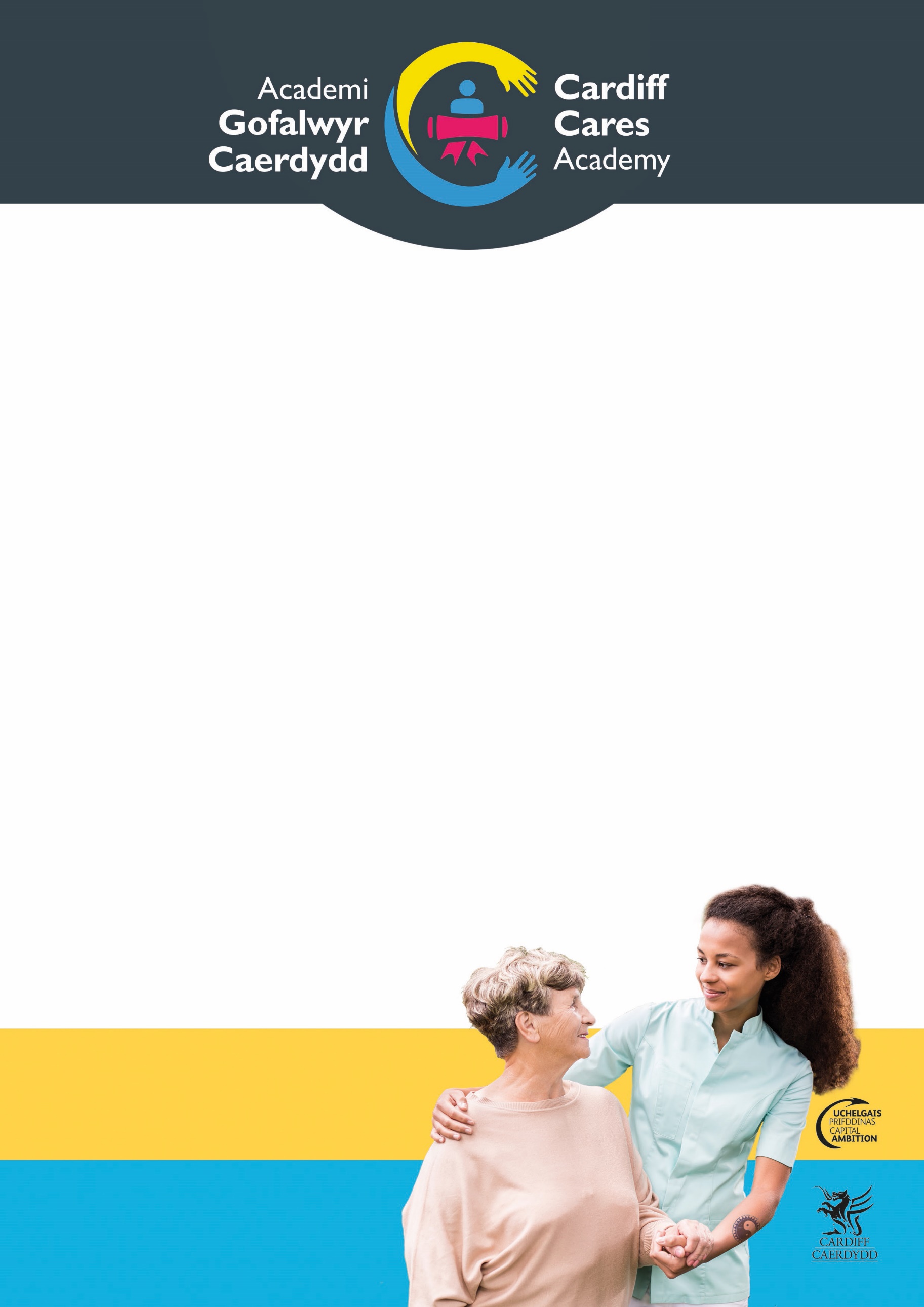 GYRFA YM MAES GOFALDIGWYDDIAD RECRIWTIO3 MAWRTH 10AM – 12PMHYB TRELÁI A CHAERAUHEOL ORLLEWINOL Y BONT-FAEN WEST, CF5 5BQDewch i gael gwybod am:Gyfleoedd recriwtio ym maes Gofal:Cartref, Preswyl, Gyrwyr a CherddwyrPecynnau hyfforddi a mentora pwrpasol:Gyrfa ym Maes Gofal Lefel 2, Iechyd a Chymdeithasol, Diogelwch Bwyd, Cymorth Cyntaf, Codi a Chario, Diogelu, Ymwybyddiaeth o ddementia a Symud a Thrin yn DdiogelCyfleoedd gwirfoddoli Cymhellion ariannol Arian ar gyfer taliadau i’r GDGSgiliau cyfweld ar gyfer cyfweliadau Cymorth cyflogaeth un i un gan brosiectau Fforwm Gofal CymruCyfleoedd Ariannu I gael mwy o wybodaeth am y diwrnod, cysylltwch ag Academi Gofalwyr Caerdydd ar:             AcademiGofalCaerdydd@caerdydd.gov.uk             Neu              07773 482 100 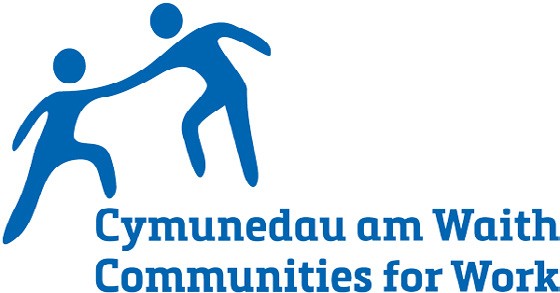 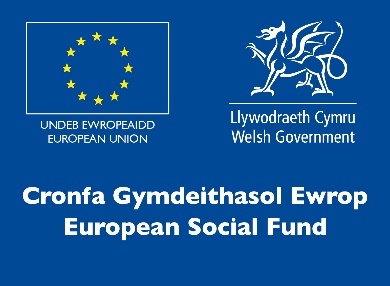 